В «Лилия» – космея, агератум, декоративная капуста                                                                                                                                                                                                           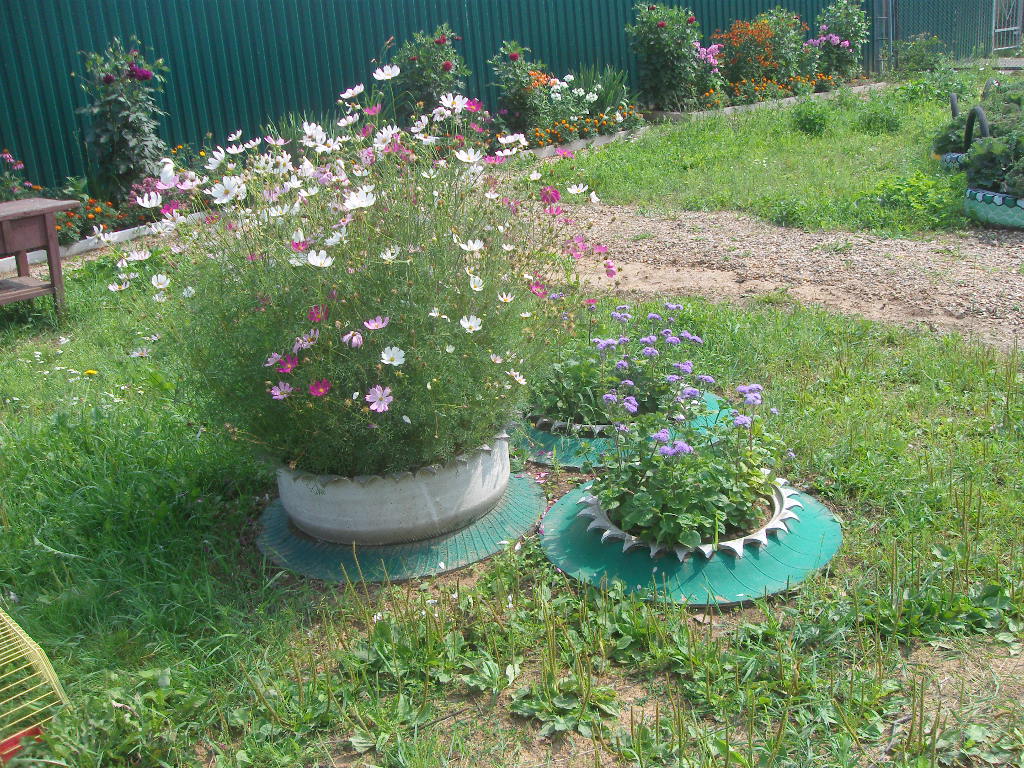 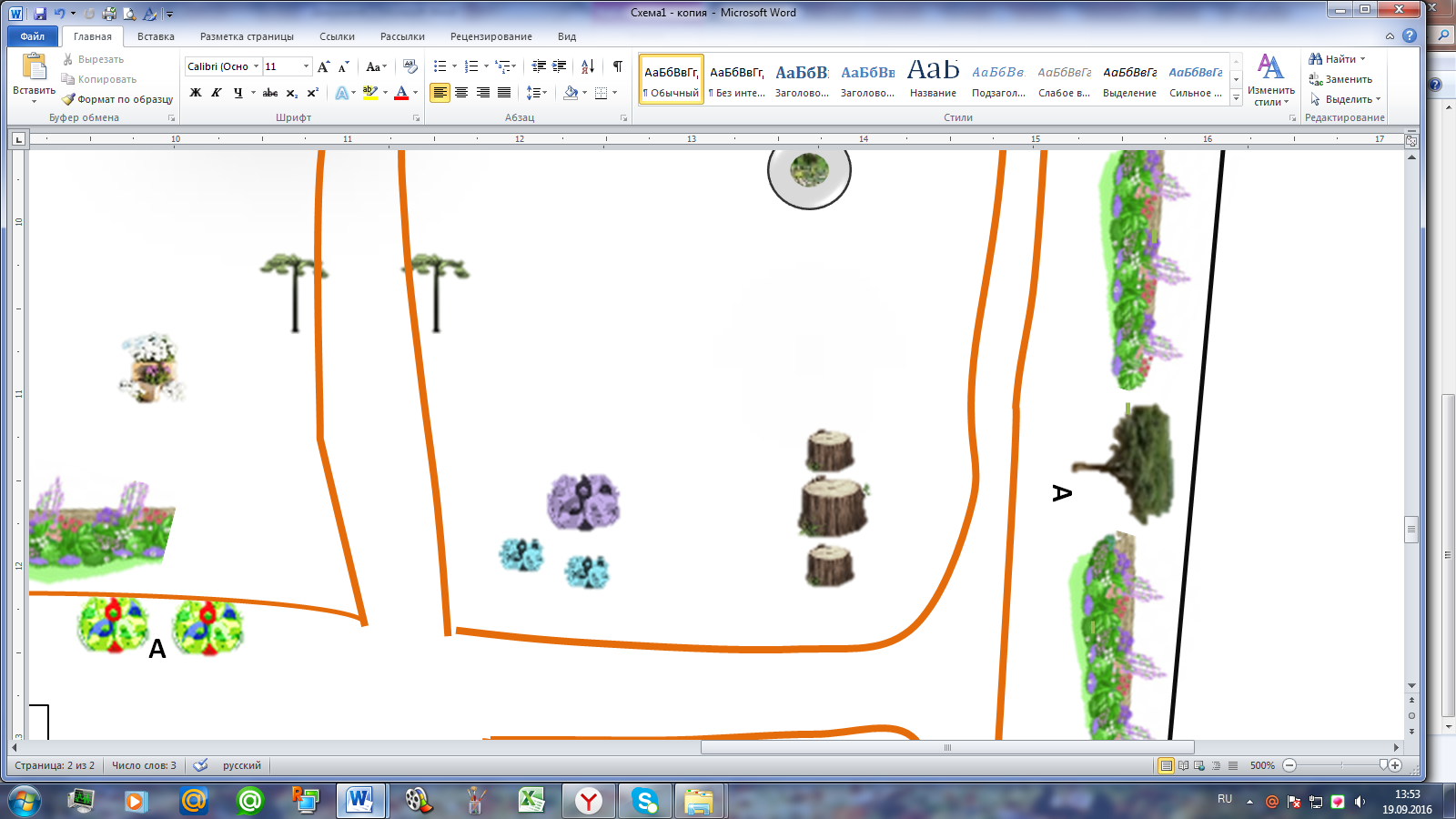 